Centre for Academic Practice                             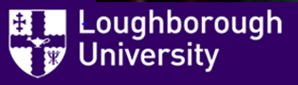 Cover Sheet for CourseworkParticipants must complete this cover sheet to accompany each piece of coursework submitted.  No work will be marked without completion of this sheet.If this coursework is part of a group activity, list the names of the other group members:Tutor’s Name: Tina Barnes-Powell  Markers Tina Barnes-Powell and Jo Gilman Date: 08/03/2018	Postgraduate Certificate in Academic Practice: coursework feedback sheetPGCAP Generic Marking DescriptorsParticipant Name:	Filingeri, Long, ManaghSubmission Date:  	23/02/2018Programme Title:TCP003TCP003TCP003Module Title:Research and ScholarshipResearch and ScholarshipResearch and ScholarshipAssignment Title:PosterPosterPosterDeclarationBy making this submission I confirm that the attached coursework is my own work and that anything taken from or based upon the work of others – or previous work of mine – has its source clearly and explicitly cited; I understand that failure to do so may constitute Academic Misconduct.I have read the ‘Coursework Code of Practice’, the ‘Marking Descriptors’ and the ‘Plagiarism as Academic Misconduct’ section of the Programme Handbook as well as the learning outcomes for the module and the programme, as available on Learn and set out in the Programme Handbook.Student name:Module:Assignment: 1 PosterIndicative GradeCoherence: Is the work logically structured with a coherent argument?62Insight and Analysis: Does the work critically address a range of views? Is it self-reflective and analytical?58Originality: Does the work include original illustrations/examples? Is there a distinctive synthesis of material and relevance to own practice?62Use of evidence:Is the evidence related to practice used accurately, critically and effectively?58Use of Resources and Referencing: Is a range of reading and other resources used appropriately? Are sources fully and accurately cited using an appropriate style, e.g. Harvard?58Presentation: Is the work legible, grammatical and fluent? Are data presented accurately and appropriately?55Overall, what was good about the work?Demonstrates that you have put a lot of work into the task and have worked effectively as a teamGood introductionGood central visualAdvice for improvement:Your poster needed more graphics – to connect together in a more coherent way – the information flow on your poster almost works – arrows around the outside of the circle would have helped, for example.Your title doesn’t really address the topic set – the research/teaching nexusAs a result of the above, your poster has oversimplified a complex and debatable subject that has a range of more fluid arguments than the solutions that are presented here.Overall GradeN.B. This remains provisional until it has been confirmed by the external examiner and the review board58% GradeA+AA-B+BB-C+CC-D+DD-F+FF-UPercentage10085756865625855524845423525150CriterionDistinctionA+ A  A-    100 85 75%MeritB+ B  B-      68 65 62%PassC+ C  C-      58 55 52%Fail D+ D D-       48 45 42%Clear FailF+ F  F-       35 25 15%U  0%CoherenceIs the work logically structured with a coherent argument? There is a clear and consistent line of argument with a coherent and effective underlying structure. Demonstrates an ability to deal with complex issues coherently, systematically and creatively.Work is well-structured showing competent response.Work demonstrates continuity and coherence of argument that is logical and straightforward to follow.Provides adequate response but lacks consistent argument.Work somewhat deficient in integration and coherence and/or showing some lack of intellectual engagement with the material.Work is poorly organised and lacks logical structure.Lack of integration and coherence of issues with unclear argument.Disorganised and no understanding of the issue, problem or task.  Argument is poorly constructed and confused.Insight and AnalysisDoes the work critically address a range of views? Is it self-reflective and analytical?Shows critical awareness and insightful understanding of the issue to be addressed, problem to be analysed or task to be executed. Demonstrates Informed reflection integrated into practice.Shows strong grasp of the issue, problem or task, supported by clear understanding of relevant fields of academic knowledge.  Evidence of reflection in most areas.Adequate awareness of issue, problem or task.  Analysis not entirely thorough or complete.  Some evidence of reflection but lacks insight into impact on practice. Shows inadequate grasp of issue, problem or task; analysis thin with insufficient knowledge of critical and analytical questions; links to own practice are descriptive with little evidence of reflection. Shows misinterpretation of critical ideas and concepts.  No evidence of reflection in relation to own practice.Originality Does the work include original illustrations/ examples? Is there a distinctive synthesis of material and relevance to own practice?Marked evidence of independence of mind, originality in the application of knowledge, and imaginative use of evidence and concepts; evidence of challenging and changing practice.Confident and appropriate use of concepts, methods, and forms of analysis.  Reasonable attempt to apply knowledge and theory to own practice.Shows insecure handling of analytical/ methodological issues; insufficient originality of view; narrow in scope and limited.Lacks originality; shows inability to apply ideas to practice.No originality is evident. No attempt to demonstrate impact on practice.Use of EvidenceIs the evidence related to practice used accurately, critically and effectively?Appropriate wide-ranging evidence is discussed and used accurately, critically and effectively throughout; including reference to relevant professional frameworks. Demonstrates independence of mind and originality in the application of knowledge and understanding linked to own practice and that of others.Appropriate evidence is gathered, including reference to relevant professional frameworks, but work lacks breadth and depth in relation to own practice or that of others.  Shows limited intellectual and critical engagement with own practice or that of others.  Lacks appropriate evidence and no critical engagement with own practice or that of others. Draws on minimal and/or inappropriate evidence with serious factual errors and/or misinterpretation.Use of Resources and ReferencingIs a range of reading and other resources used appropriately? Are sources fully and accurately cited using an appropriate style, e.g. Harvard?Demonstrates wide range of reading and resources consulted with imaginative use of evidence and concepts.  Evidence of a thorough grasp of relevant academic literature and scholarship in the field, and of wide, self-directed reading properly integrated in the assignment.  Work is fully supported by appropriately cited references applied in a consistently accurate format.  Evidence of some useful self-directed reading with awareness and use of relevant academic literature, both generic and subject-specific.  Reference made to other resources. Use of references and citations relatively consistently applied.Confined to standard generic literature and lacks critical engagement. Some use of other resources. Some inconsistencies in citations and references which detracts from the reading.  Limited or inappropriate use of relevant academic literature.  Little or no use of other resources. Lacks citations and demonstrates poor referencing style.No apparent use of academic literature or other resources. Minimal or absent citations and references.PresentationIs the work legible, grammatical and fluent? Are data presented accurately and appropriately? Exemplary presentation with clarity of message and information.  Fluent prose style with accurate spelling and grammar.Well presented, with good prose style; clear, logical and generally error-free.Satisfactory presentation with limited errors; straightforward to read.Unsatisfactory presentation with textual errors; poor clarity of expression and inappropriate writing style.Unsatisfactory presentation that is hard to read and navigate.   Absence of clarity.